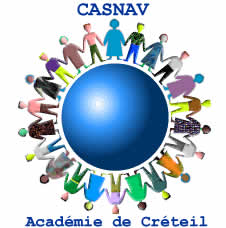 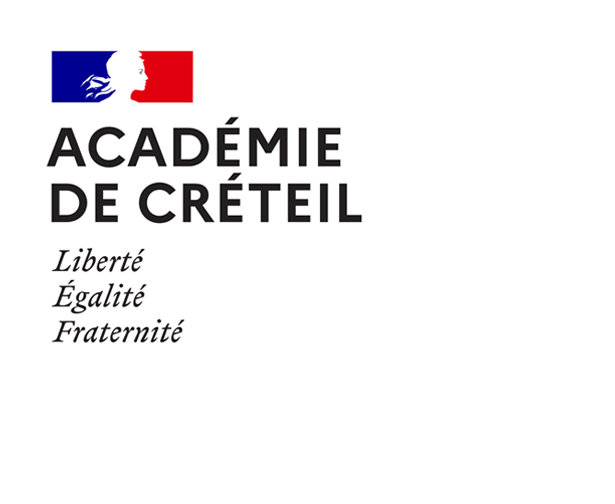 UPE2A lycéeSuivi linguistiqueProjet 2023-2024À renvoyer pour le 20 avril 2023 :daniel.guillaume@ac-creteil.fr et ayodele.koleosho@ac-creteil.fr Nom et adresse de l’établissement :CoordonnéesSuivi linguistique des ex-EANA en 2023-2024 : ______ heuresÉléments de commentaires et d’explication permettant de caractériser le projet aux plans organisationnel et pédagogique : horaires, nature des besoins répertoriés, nombre d’élèves concernés, démarches envisagées…NomAdresse mail académiqueTéléphoneProviseur : Adjoint :Professeur coordonnateur de l’UPE2A : Référent administratif pour le projet 2022-23 : Référent administratif pour le projet 2022-23 : Référent administratif pour le projet 2022-23 : Référent administratif pour le projet 2023-24 : Référent administratif pour le projet 2023-24 : Référent administratif pour le projet 2023-24 : DisciplinesClasses concernéesHeures hebdomadairesNom du professeur